РОССИЙСКИЙ ГОСУДАРСТВЕННЫЙ УНИВЕРСИТЕТ ФИЗИЧЕСКОЙ КУЛЬТУРЫ, СПОРТА, МОЛОДЕЖИ И ТУРИЗМА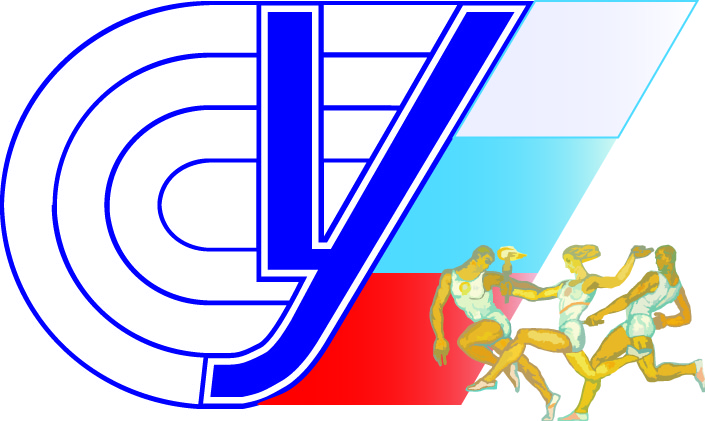 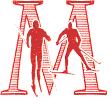 Региональная общественная организация«Федерация лыжных гонок города Москвы»105122, Москва, Сиреневый бульвар, 4, РГУФКСМиТ, кафедра теории и методики лыжного и конькобежного спорта, фигурного катания на конькахтел/факс: +7 (499) 166-54-17, e-mail: skikafedrargufk_2011@mail.ruПресс-релиз23-й Традиционный «Московский Классический Марафон» по лыжным гонкам имени Любови Барановой (Козыревой) и Владимира КузинаУважаемые участники, журналисты, зрители!25 января 2015 г. на базе ОУСЦ «Планерная» (Московская обл., г. Химки) Российский государственный университет физической культуры, спорта, молодежи и туризма, совместно с Федерацией лыжных гонок г. Москвы проводит 23-й Традиционный «Московский Классический Марафон» по лыжным гонкам имени Любови Барановой (Козыревой) и Владимира Кузина − ЗМС СССР, первых советских лыжников − чемпионов мира и Олимпийских игр.Владимир Кузин и Любовь Баранова (Козырева) первые русские лыжники, завоевавшие золотые медали на XX чемпионате мира 1954 гола в Фалуне (Швеция) и VII Зимних олимпийских играх 1956 года в Кортина д' Ампеццо (Италия)В этом году «Московский Классический Марафон» посвящён 120-летию развития лыжных гонок в России (1895 - 2015 гг.) Во II-ой половине XIX столетия в России начало развиваться организованное лыжное движение. 16 декабря 1895г. в Москве состоялось официальное открытие первого Московского клуба лыжников. Эту дату принято считать днем рождения лыжного спорта в России. Ежегодно на старт «Московского Классического Марафона» выходит до полутысячи участников самого разного возраста (от 17 до 77 лет), различной спортивной квалификации (в т. ч. ЗМС и МСМК), профессионалы и любители лыжного спорта из 57 городов и областей России, а также представители Казахстана, Белоруссии, Франции, Польши и других стран.Информация о подготовке и итогах соревнования размещается на сайтах: Федерации лыжных гонок города Москвы – flgm.ru; Российского государственного университета физической культуры, спорта, моложежи и туризма – sportedu.ru; Спортивного клуба «Лыжные марафоны России» – Russialoppet.ru;Журнала Лыжный спорт - skisport.ruЖурнала «XCsport» – XCsport.ru;Международной лыжной федерации –  fis-ski.com. В этом году в «Московском Классическом Марафоне» ожидается участие около 500 спортсменов, как профессионалов, так и любителей. В юбилейных соревнованиях примет участие элита лыжных гонок России. Кроме того, на этом традиционном спортивном празднике будут присутствовать почетные гости – знаменитые спортсмены и тренеры Л. Е. Лазутина, Е. В. Вяльбе, А. А. Грушин, С. В. Нагейкина, А. В. Акентьев, А. А. Завьялов и многие другие, а также Любовь Владимировна Баранова. В программе соревнований лыжные гонки свободным стилем:50 км - мужчины не моложе 1996 г.р.30 км - женщины не моложе 1996 г.р.10 км - к соревнованиям допускаются участники в следующих возрастных группах:юноши, девушки 1998 – 1997 г.р.;  юниоры, юниорки 1996 – 1995 г.р.;мужчины, женщины 1994 – 1974 г.р.;мужчины, женщины 1963 – 1954 г.р.;мужчины, женщины 1953 и старшеНачало соревнований в 11:00.12.30 - награждение женщин и мужчин в различных возрастных группах, занявших 1 – 3 место на дистанции 10 км.13:00 – награждение женщин, занявших 1 – 6 место на дистанции .13:50 – награждение мужчин, занявших 1 – 12 место на дистанции .	Выдача стартовых номеров производится в день старта в Секретариате соревнований в судейском корпусе ОУСЦ «Планерная» 25.01.2015 с 08:30 до 10:30 При получении стартового номера участник должен представить личную страховку жизни, здоровья и несчастного случая согласно Правилам соревнований ФЛГР п. 24.3.2 или заполнить заявление о персональной ответственности за свое здоровье.Проезд к месту проведения соревнований: м. «Речной вокзал», далее на автобусе № 370 или маршрутном такси № 105 до ост. «Спортбаза» в дер. Филино (варианты – маршрутное такси № 154 от м. «Планерная» или № 873 от м. «Сходненская» до ост. «Спортбаза») или с Ленинградского вокзала на электричке до ост. «Планерная», далее пешком ~  до ОУСЦ «Планерная».За дополнительной информацией обращайтесь по телефону:+7(985) 905-11-04